PŘIJĎ A OBNOV TVÁŘ ZEMĚNámět pro prožití adventní doby v rodině a ve farnosti, rok 2020
(liturgický cyklus B)Letošní adventní aktivita je inspirována modlitbou Vzývání Ducha Svatého č. 003 ze zpěvníku Kancionál, která je prosbou k Duchu Svatému, aby obnovil zemi. Tuto prosbu však můžeme také spojit s každoročním očekáváním příchodu Spasitele, které prožíváme v adventu. Vždyť Ježíš přišel na svět právě proto, aby ho obnovil. Skrze Ducha Svatého se obnova světa děje stále a my můžeme být její součástí, pokud se Bohu s důvěrou svěříme. Tento námět k prožití doby adventní je proto věnován obnově vztahu k Bohu i vztahů mezi lidmi. Základem je každodenní modlitba spojená s drobným námětem, o co se během týdne snažit. Zemi představuje nástěnka pokrytá útržky novin. Noviny totiž v sobě obvykle ukrývají nejrůznější zprávy z celého světa, a proto mohou být symbolem toho, že Bůh ví o všem, co se ve světě děje, ať už je to dobré nebo špatné. Naši ochotu to vše Bohu odevzdat připomínají nakreslené dlaně směřující v modlitbě k Bohu, umístěné na nástěnce, a také kousky barevného papíru, které se lepí přes útržky novin. Neznamená to, že bychom problémy světa měli přehlížet, ale představuje to naši důvěru v to, že Bůh dokáže svět svou láskou obnovit a dát všemu, co prožíváme, nový význam. Nakonec se do prázdných dlaní ve středu nástěnky umístí obrázek dítěte, Božího Syna. Můžeme si při tom uvědomit, jak velká je Boží láska k nám,
a že i my jsme povoláni k tomu, abychom ji šířili dál do světa.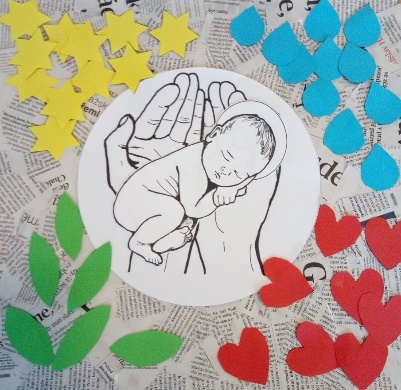 Pomůcky•	nástěnka a útržky novin •	stručný návod k nástěnce – viz web•	nastříhané kousky papíru – v barvě žluté, modré, zelené a červené•	lístky s modlitbou a námětem pro každý týden – na webu ve dvou variantách
•	2 košíky – jeden na lístky a jeden na kousky barevného papíru
•	lepidlo
•	obrázek rukou a obrázek Dítěte Ježíše – viz webPodrobné vysvětlení aktivityNa začátku doby adventní se na místo, kde se schází rodina či farnost, připraví nástěnka pokrytá útržky novin, v jejímž středu je umístěn obrázek rukou. K nástěnce se položí 2 košíčky, jeden s lístky a jeden s kousky barevného papíru. Účastníci adventní aktivity si (nejlépe v neděli) vezmou jeden lístek s námětem k modlitbě a s námětem, o co se během týdne snažit. Za každý den, kdy se snaží plnit náměty z lístku, si mohou na nástěnku přilepit kousek barevného papíru. Příští adventní neděli si vezmou nový lístek, a tak budou pokračovat až do Štědrého dne. Na Štědrý večer se do rukou ve středu nástěnky umístí obrázek dítěte, symbol Božího Syna Ježíše. Nástěnka pokrytá útržky novin – Na hranatý či kulatý podklad z pevnějšího papíru se nalepí menší útržky novin (ne moc barevné) a do středu se umístí obrázek rukou. Pro rodinu stačí podklad o velikosti formátu A3.Lístky k vystřižení – Lístky platí pro jeden adventní týden a obsahují námět k modlitbě s doporučením, o co se snažit. Je na nich také prostor pro doplnění konkrétního úmyslu modlitby či aktivity (v myšlenkách). Lístky korespondují s nedělním evangeliem. Na webu je varianta pro dospělé a pro děti.Kousky barevného papíru – Účastníci je lepí na připravenou nástěnku z novin. Pro každý týden je doporučena jiná barva a tvar. Pokud není dostatek času pro vytvoření tvarů, stačí nastříhat nepravidelné kousky papíru v dané barvě.Adventní týden	Barva papíru	Doporučený tvar
	1.	žlutá (naděje, světlo v temnotě)	hvězda
	2.	modrá (mír, obmytí hříchů)	kapka
	3.	zelená (radost, vděčnost Bohu)	list
	4.	červená (láska)	srdceObrázek Dítěte Ježíše – Vloží se do dlaní ve středu nástěnky až o Štědrém večeru. Připomíná Boží důvěru k nám
a jeho lásku, se kterou nám dává svého Syna Ježíše. Můžeme se Bohu s důvěrou svěřit, aby obnovil náš život i svět.Lístky pro dané týdny a další soubory k adventní aktivitě lze vytisknout z našeho webu <https://kc.biskupstvi.cz>. V listopadu 2020 vydalo © Biskupství brněnské, Diecézní katechetické centrum.Námět připravila © Anna Pulkrábková s kolektivem. Ilustrace © Anna Sedláčková.Tento text a další doplňky jsou ke stažení na <https//kc.biskupstvi.cz> 